Environmental policy The NHSBSA is a Special Health Authority and an Arm’s Length Body (ALB) of the Department of Health (DH). We provide a range of critical central services to NHS organisations, NHS contractors, patients and the public. The NHSBSA was created in 2006 by bringing together a number of previously separate NHS organisations. We still deliver the core range of services we started with and have taken on additional services as our stakeholders’ needs have evolved. We recognise that our activities, products and services, and the way we choose to deliver them, can have both a negative and positive impact upon the environment, and therefore an impact upon our employees and local communities. We are committed to:becoming a Net Zero organization by 2030protecting the environment and preventing pollution caused by what we doensuring that we comply with environmental laws related to what we do, and meeting the requirements of other policies, strategies etc. we support such as those created by Government, Department of Health and NHS continually improve our environmental management system to enhance our performance by setting and reviewing objectives and targets relevant to the NHSBSA each year. We focus on:maintaining an appropriate governance framework, which ensures continual improvement and a commitment to fulfil our compliance obligationsreducing greenhouse gas emissions and adapting to climate changereducing waste and maximising resource efficiencyreducing water usecreating wider environmental, social and economic value, through our activities and our supply chainWe will achieve this by:operating an NHSBSA-wide environmental management system, which instructs staff and others on how to carry out key activitiestraining and coaching staff (and others where appropriate) to ensure they understand how to play their partcommunicating with staff (and others where appropriate) about environmental issuesactively engaging with relevant forums and groups to learn from others and share our knowledge and experience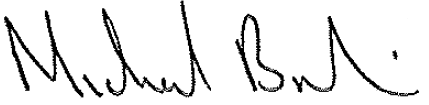 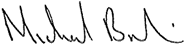 Michael Brodie, Chief Executive NHSBSA